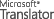 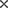 AsliPERBEDAAN DIFFCOUNT PADA PEROKOK PASIF DAN PEROKOK AKTIF FI DESA NOREH SRESEH SAMPANGAnisatul FitriyahNIM 16134530010Program Studi DIII Teknologi Laboratorium Medik Dosen PembimbingDr. M. Hasinuddin S.Kep., Ns, M.KepPERBEDAAN  HITUNG JENIS SEL LEUKOSIT LIMFOSIT DAN MONOSIT PADA PEROKOK PASIF DAN AKTIF DI DESA NOREH KECAMATAN SERESEHPERBEDAAN  HITUNG JENIS SEL LEUKOSIT LIMFOSIT DAN MONOSIT PADA PEROKOK PASIF DAN AKTIF DI DESA NOREH KECAMATAN SERESEHABSTRAKMerokok telah menjadi kebiasaan masyarakat dunia sejak ratusan tahun lalu. Sekitar satu milyar penduduk dunia merupakan perokok aktif dan hampir 80% dari total tersebut berasal dari negara-negara dengan pendapatan nasional sedang dan rendah/low-middle income countries Hitung jenis leukosit yang dihitung adalah jenis-jenis leukosit normal sekaligus memperhatikan kemungkinan adanya sel leukosit abnormal dalam darah tepi atau Perifer.  Hitung jenis sel leukosit terdiri dari limfosit, dan monosit. Pemeriksaan hitung jenis sel leukosit yang dilakukan menggunakan alat Hematology Analyzer dan sampel darah yang mengandung antikoagulan EDTA. Tujuan dari penelitian ini Untuk mengetahui perbedaan limfosit dan monosit pada perokok pasif dan aktif. Jenis penelitian ini merupakan eksperimental laboratorium dengan analisa data uji Independent T Test dengan menentukan perbedaan limfosit dan monosit yang dilakukan di Laboratorium Puskesmas Kedundung pada bulan Juli 2019. Sampel penelitian adalah 30 pasien dengan 15 orang laki-laki perokok aktif dan 15 orang perempuan perokok pasif, dengan teknik pengambilan sampel simple random sampling. Hasil uji Independent T Test dari data nilai hitung jenis se leukosit limfosit dan monosit pada perokok pasif dan perokok aktif diperoleh hasil p value > α maka H0 diterima sehingga tidak terdapat perbedaan limfosit dan monosit yang signifikan antara perokok aktif dan perokok pasif.Berdasarkan hasil penelitian, maka diharapkan bagi perokok di Desa Noreh untuk tetap menjaga kesehatan dengan cara menerapkan pola hidup sehat.ABSTRAKMerokok telah menjadi kebiasaan masyarakat dunia sejak ratusan tahun lalu. Sekitar satu milyar penduduk dunia merupakan perokok aktif dan hampir 80% dari total tersebut berasal dari negara-negara dengan pendapatan nasional sedang dan rendah/low-middle income countries Hitung jenis leukosit yang dihitung adalah jenis-jenis leukosit normal sekaligus memperhatikan kemungkinan adanya sel leukosit abnormal dalam darah tepi atau Perifer.  Hitung jenis sel leukosit terdiri dari limfosit, dan monosit. Pemeriksaan hitung jenis sel leukosit yang dilakukan menggunakan alat Hematology Analyzer dan sampel darah yang mengandung antikoagulan EDTA. Tujuan dari penelitian ini Untuk mengetahui perbedaan limfosit dan monosit pada perokok pasif dan aktif. Jenis penelitian ini merupakan eksperimental laboratorium dengan analisa data uji Independent T Test dengan menentukan perbedaan limfosit dan monosit yang dilakukan di Laboratorium Puskesmas Kedundung pada bulan Juli 2019. Sampel penelitian adalah 30 pasien dengan 15 orang laki-laki perokok aktif dan 15 orang perempuan perokok pasif, dengan teknik pengambilan sampel simple random sampling. Hasil uji Independent T Test dari data nilai hitung jenis se leukosit limfosit dan monosit pada perokok pasif dan perokok aktif diperoleh hasil p value > α maka H0 diterima sehingga tidak terdapat perbedaan limfosit dan monosit yang signifikan antara perokok aktif dan perokok pasif.Berdasarkan hasil penelitian, maka diharapkan bagi perokok di Desa Noreh untuk tetap menjaga kesehatan dengan cara menerapkan pola hidup sehat.Kata Kunci: Perokok Aktif, Perokok Pasif, Eosinofil, Basofil, Neutrofil, Limfosit, Monosit.Kata Kunci: Perokok Aktif, Perokok Pasif, Eosinofil, Basofil, Neutrofil, Limfosit, Monosit.Anisatul FitriyahNIM 16134530010DIII of Medical Laboratory Technology  Supervising ProfessorsDr. M. Hasinuddin S. Kep., Ns, M. KepTHE DIFFERENCES OF DIFFCOUNT IN ACTIVE SMOKERS AND PASSIVE SMOKERS IN VILLAGE NOREH SRESEH SAMPANGTHE DIFFERENCES OF DIFFCOUNT IN ACTIVE SMOKERS AND PASSIVE SMOKERS IN VILLAGE NOREH SRESEH SAMPANGABSTRACTSmoking has become a habit the world community since hundreds of years ago. About one billion of the world population is active smokers and almost 80% of the total were from countries with a medium national income and low/low-middle income countries Differensial Counting (diffcount) is laboratory examination of Leukocyte counts are usually done together with an examination of the blood banks of the Undelete, but in this study using Hematology Analyzer. Differensial Counting composed of eosinophils, basophils, neutrophils, lymphocytes, and monocytes. Examination Differensial Counting conducted using a sample of blood containing anticoagulant EDTA.The purpose of this study is to know the difference diffcount in active smokers and passive smokers.This type of research was experimental laboratory with data analysis statistical tests Wilcoxon Signed Rank Test , by determining the difference in diffcount which was done in the laboratory Kedundung Clinic in July 2019. The research sample were 30 patients with 15 men active smokers and 15 women passive smokers, with the technique of sampling simple random sampling. Test results Wilcoxon Signed Rank Test from the value data diffcount on the passive and active smokers retrieved results p value> α then H0 was accepted so that there was no difference in diffcount between significant active and passive smokers.Based on the results of the research, then the expected for smokers in the village of Noreh for maintaining health with how to implement the pattern of healthy living.ABSTRACTSmoking has become a habit the world community since hundreds of years ago. About one billion of the world population is active smokers and almost 80% of the total were from countries with a medium national income and low/low-middle income countries Differensial Counting (diffcount) is laboratory examination of Leukocyte counts are usually done together with an examination of the blood banks of the Undelete, but in this study using Hematology Analyzer. Differensial Counting composed of eosinophils, basophils, neutrophils, lymphocytes, and monocytes. Examination Differensial Counting conducted using a sample of blood containing anticoagulant EDTA.The purpose of this study is to know the difference diffcount in active smokers and passive smokers.This type of research was experimental laboratory with data analysis statistical tests Wilcoxon Signed Rank Test , by determining the difference in diffcount which was done in the laboratory Kedundung Clinic in July 2019. The research sample were 30 patients with 15 men active smokers and 15 women passive smokers, with the technique of sampling simple random sampling. Test results Wilcoxon Signed Rank Test from the value data diffcount on the passive and active smokers retrieved results p value> α then H0 was accepted so that there was no difference in diffcount between significant active and passive smokers.Based on the results of the research, then the expected for smokers in the village of Noreh for maintaining health with how to implement the pattern of healthy living.Keywords: Active Smokers, Passive Smokers, Eosinophils, Basophils, Neutrophils, Lymphocytes, Monocytes.Keywords: Active Smokers, Passive Smokers, Eosinophils, Basophils, Neutrophils, Lymphocytes, Monocytes.